ОБРАЗЕЦДОКМЕТА НА СТОЛИЧНА ОБЩИНАЗаявление за изтриване на лични данни (право „да бъдеш забравен”)От ……………………………………………………………………………………………………...(име, презиме, фамилия)Адрес …………………..……...………………………………………………………………………Телефон ………………………… Ел. поща …………………………………………………………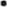 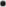 Долуподписаният/ната, искам да бъдат заличени личните ми данни, обработвани от администратора на лични данни - Столична община, ЕИК 000696327, адрес: гр. София, ул. „Московска” № 33, във връзка със следните причини за необходимото заличаване: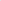 (моля опишете причината, поради която е необходимо заличаването на личните Ви данни)……………………………………………………………………………………………………………………………………………………………………………………………………………………………………………………………………………………………………………………………………………………………………………………………………………………………………………………………………………………………………………………………………………………Желая да получа исканата информация (отбелязва се в квадратчето):  на хартиен носител	   на технически носител  устно	  eл. поща ………………………………….Адрес за кореспонденция / лице за контакт:………………………………………………………………………………………………………………………………………………………………………………………………………………………………………………………………………………………………………………………………Дата ………………                                                    Подпис …………………………..